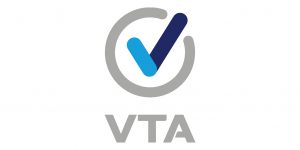 VTA MULTI-POINT INSPECTION (MPI) The importance of having a reliable, well-running vehicle is imperative and directly linked to road safety and the vehicle's value. With so many complex moving parts in modern cars, trucks and SUVs, it’s not uncommon to have underlying problems you may be unaware of. To catch any issues before they turn into a safety hazard it would be advisable to conduct a Multi-Point Inspection (MPI) on a vehicle. This service is a comprehensive evaluation of nearly every component of your vehicle. Knowing the condition of a vehicle can help you catch and address potential issues before they lead to dangerous failures or costly repairs and ultimately devalue the asset. Several Vehicle Testing Stations nationally belong to the VTA and offer an array of great services in the vehicle testing arena. All services from our members are conducted with specialist equipment, expert knowledge, and experienced examiners to test your vehicles. One of the latest offerings from VTA members is the VTA Multi-Point Inspection (MPI), which will assist consumers and financial institutions to assess the condition of a particular vehicle before purchasing or financing it.A Multi-Point Inspection report will indicate the condition of the asset and its components at the time of purchase to prevent owners from being saddled with a bad asset that may lead to costly repairs in the future.BENEFITS OF A MPI TO THE END USER/OWNER:Provides transparency on the current state of a vehicle at the point of sale.Allows for management of risk factors to the purchaser.Added peace of mind knowing that your vehicle obtained a legitimate inspectionMultipoint check for your own peace of mind when buying a second-hand car before the financial transaction and commitment.Multipoint inspections provide driver confidence that your vehicle meets essential road safety standards.Reveals latent defects which may result in enormous expenses for repairs which allows the buyer to mitigate these costs before the purchaseOngoing yearly multipoint inspections shall ensure safer vehicles coupled with a vehicle which will potentially see the client through the finance term.An MPI gives a true, unbiased reflection of the vehicle at the time of inspection and would serve as an influential and game-changing tool for both sellers and buyers as it removes any uncertainties about the vehicle’s condition.You may request an MPI from any one of our many trusted VTA members across the country. For details of the VTA testing station closest to you kindly contact your RMI regional office.For further information on the MPI please go to  www.vtasa.org.za or contact the VTA National Director, Julian Pillay at julian.pillay@rmi.org.za